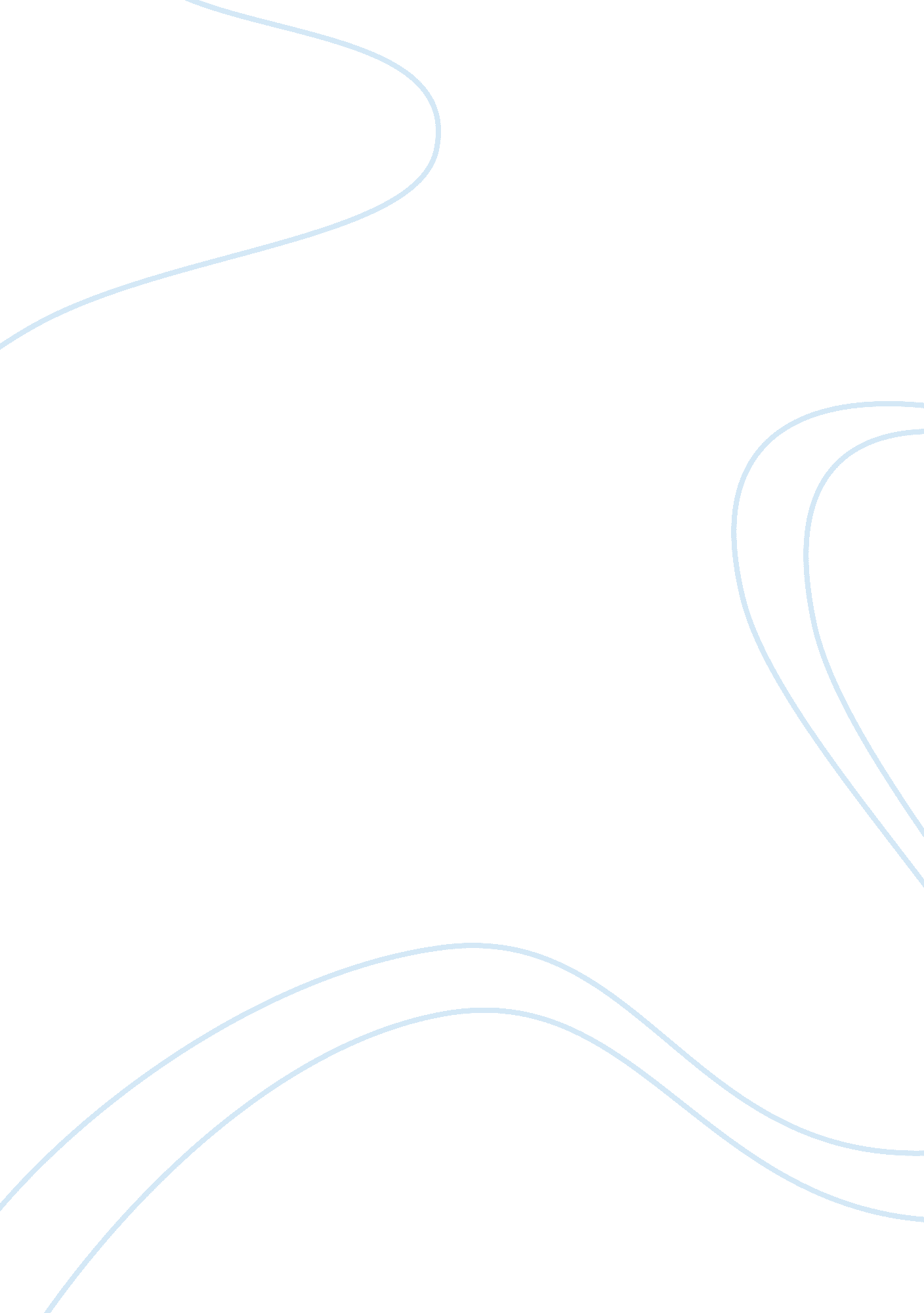 Universal access to healthcare in the usaHealth & Medicine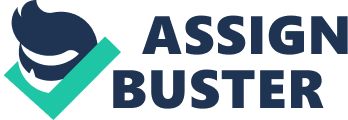 Project Proposal/ Definition of the Problem According to a research by the Common Wealth Fund, the United s doesnot provide universal access to healthcare (2015). Oddly, the research reported that the U. S spent more per capita on healthcare than any other nation which was about 30% higher than the closest other industrialized country. A larger allocation of this U. S health care budget goes to the diagnosis and treatment of chronic diseases that are preventable. The problem of healthcare access in the U. S has been for a long time now regarded as unreliable by the citizens. Technology can be used to transform the health care system and improve access. 
2. Hypotheses 
If the government invests in telemedicine, it will improve access to healthcare. 
3. HIT Intervention/Program 
Typically, investing in telemedicine can enable more people access healthcare costs while at the same time saving on transportation costs. In this program, people can communicate with healthcare providers without having to physically go to the clinic. The program focuses on establishing a mobile strategy in health care companies. Further, it includes digital clinics that can be accessed through mobile phones and computers, which will make this mobile strategy easier. 
4. Methods to Test the Hypotheses 
The program looked at costs of implementing a mobile strategy and digital health clinics and weighed this cost against the relevant transport costs that will be saved after transformation of the system. In addition, the benefit of the improvement of health care due to the resultant increase in health care access was added to the advantage of reduced transportation costs (Aspe. hhs. gov, 2015). 
5. Results/ Support of the Hypotheses Testing 
Telemedicine has not only improved access to health care, but has reduced costs and improved the quality of healthcare (Aspe. hhs. gov, 2015). However, there were disparities in access between the access in rural and urban areas which was attributed to the inequalities in information. In conclusion, the cost of setting up digital clinics and a mobile strategy was less than the associated benefits. 
References 
Commonwealthfund,. org. (2015). Mirror, Mirror on the Wall, 2014 Update: How the U. S. Health Care System Compares Internationally. Retrieved 27 February 2015 
Aspe. hhs. gov,. (2015). Prevention Makes Common " Cent". Retrieved 27 February 2015 